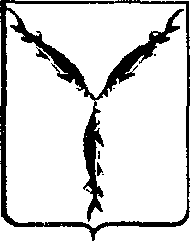 АДМИНИСТРАЦИЯ МУНИЦИПАЛЬНОГО ОБРАЗОВАНИЯ  «ГОРОД САРАТОВ»    КОМИТЕТ  ДОРОЖНОГО ХОЗЯЙСТВА, БЛАГОУСТРОЙСТВА И ТРАНСПОРТАПроект    изменений в постановлениеадминистрации муниципального образования«Город Саратов» от 08.06.2010 № 1478«Об утверждении административного регламентапредоставления муниципальной услуги «Выдачаразрешений на установку ограждения в целяхобустройства строительных площадок натерритории муниципальногообразования «Город Саратов»	В целях реализации Указа Президента Российской Федерации от 7 мая 2012 года № 601 «Об основных направлениях совершенствования системы государственного управления» вносятся изменения в приложение к постановлению  администрации  муниципального образования «Город Саратов» от   08.06.2010 года № 1478 «Об утверждении административного регламента предоставления муниципальной услуги «Выдача разрешений на установку ограждения в целях обустройства строительных площадок на территории муниципального образования «Город Саратов». В пункте 2.12   Время ожидания в очереди при подаче заявления на предоставления муниципальной услуги и при получении результата предоставления муниципальной услуги не должно превышать 30 минут - заменить словами 15 минут.Председатель комитета                                                                В.Ю. ДанилинСвиридовИванова26 03 34